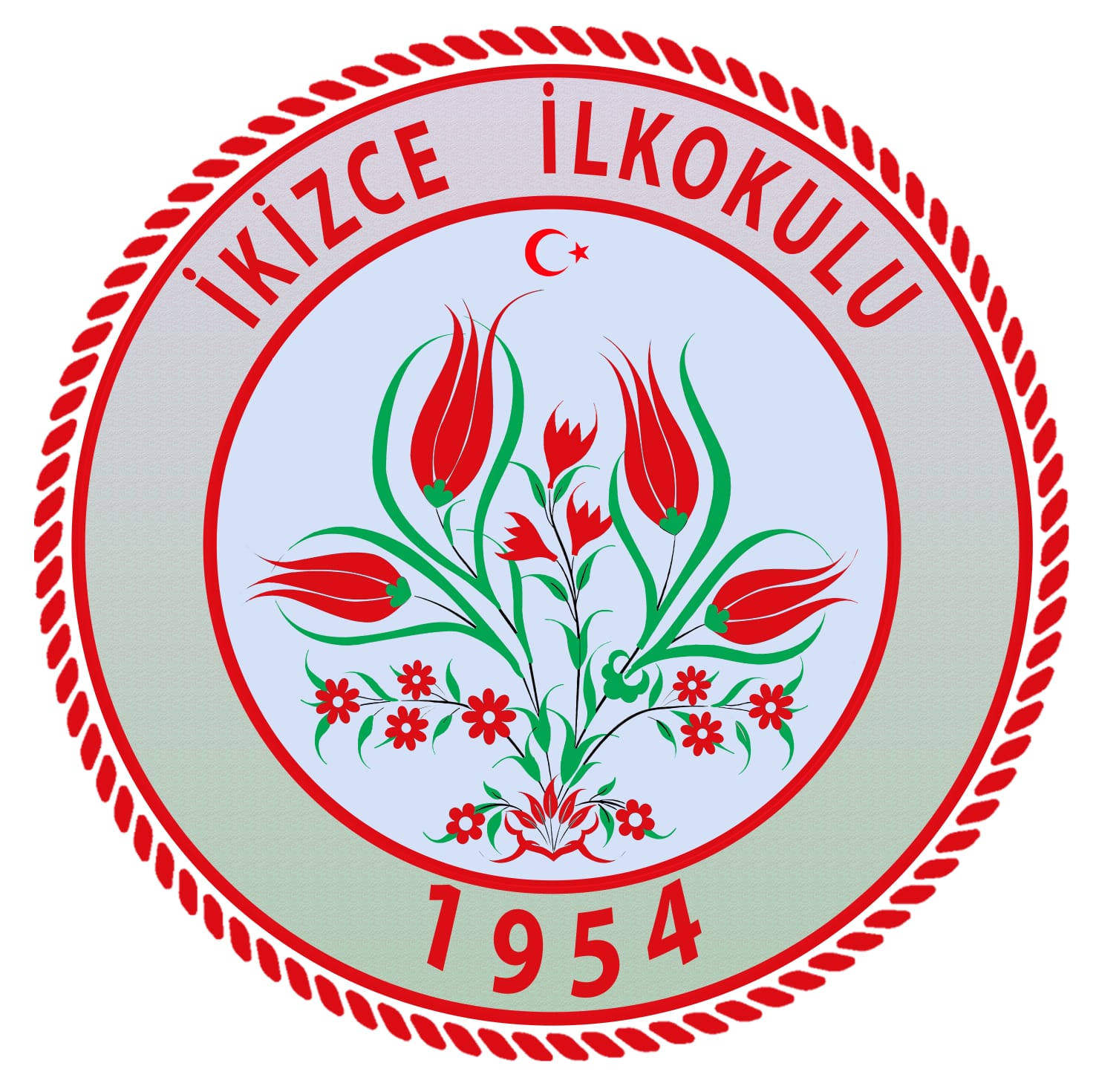 İKİZCE İLKOKULU e-GÜVENLİK OKUL POLİTİKAMIZAMAÇ:İkizce İlkokulu ,e-Güvenlik çalışmaları ile teknolojik aletleri kullanırken öğrencilerin,veli ve öğretmenlerin korunmasını amaç edinmiştir.SORUMLULUKLAR:. Teknolojiyi güvenli kullanmak,  kullandırmak..e-Güvenlik politikalarının gelişmesine katkıda bulunmak.. Tespit edilen sıkıntıları gözlemleyip, ilgili birimlere iletmek.OKUL WEB SİTESİ:. İkizce İlkokulu olarak okul web sitemizde , okulumuzun adres, telefon ve eposta adresi bulunmaktadır..Okul web sitemiz okul idaresinin sorumluluğunda olup , güvenlik önlemleri alınmış durumdadır..Okul web sitemizde paylaşılan tüm resim ve videolar okul politikamıza uygun olarak okul idaresinin izni ile paylaşılmaktadır..Öğrenci içerikli tüm paylaşımlarda velilerin izni alınmaktadır.GÜVENLİK EĞİTİMİ :.Öğrenciler e-Güvenlik konusunda bilgilendirilir..Tüm kullanıcıların internet  kullanımları okul idaresi tarafından kontrol edilmektedir..Akran eğitimleri yapılmaktadır..Çevrimiçi güvenlik politikası tüm çalışanlara duyurulur..Güvenli İnternet Günü okulumuzda kutlanmaktadır. HAKAN DÖNGEL                                                                                                 HALİL İBRAHİM KILIÇ Müdür Yardımcısı                                                                                                   Okul Müdürü